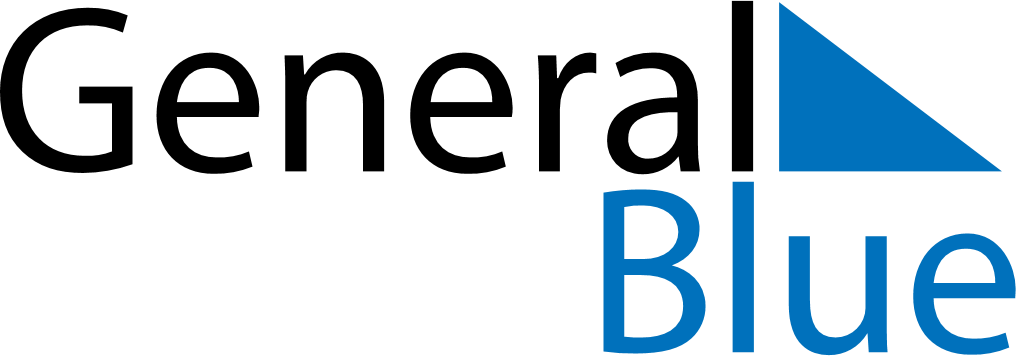 October 2022October 2022October 2022BurundiBurundiSUNMONTUEWEDTHUFRISAT123456789101112131415Rwagasore Day16171819202122Ndadaye Day232425262728293031